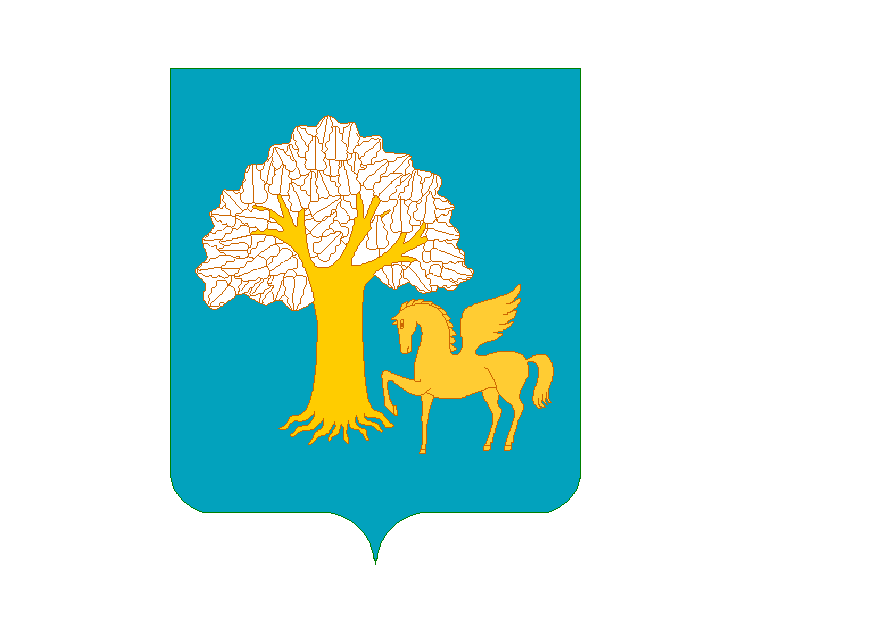 О внесении изменений в перечень объектов, утвержденных постановлением Администрации сельского поселения Кандаковский сельсовет муниципального района Кигинский район Республики Башкортостан от 30.08.2019 №38 «Об утверждении перечня муниципального имущества муниципального района Кигинский район Республики Башкортостан, свободного от прав третьих лиц (за исключением имущественных прав субъектов малого и среднего предпринимательства), для предоставления во владение и (или) пользование субъектам малого и среднего предпринимательства и физическим лицам, не являющимся индивидуальными предпринимателями и применяющий специальный налоговый режим «Налог на профессиональный доход»Во исполнение Указа Президента Российской Федерации от 05.07.2015 № 287 «О мерах по дальнейшему развитию малого и среднего предпринимательства», в соответствии с Федеральным законом от 24.07.2007 № 209-ФЗ «О развитии малого и среднего предпринимательства в Российской Федерации», решением Совета муниципального района Кигинский район Республики Башкортостан 16.02.2022 № 5-21-11 «Об утверждении Порядка формирования, ведения, обязательного опубликования перечня муниципального имущества муниципального района Кигинский район Республики Башкортостан, в целях предоставления во владение и (или) в пользование на долгосрочной основе субъектам малого и среднего предпринимательства и организациям, образующим инфраструктуру поддержки субъектов малого и среднего предпринимательства»:1. Дополнить объектами перечень объектов муниципального имущества предлагаемых для передачи в аренду субъектам малого и среднего предпринимательства по муниципальному району Кигинский район Республики Башкортостан, согласно прилагаемому приложению;        2. Разместить перечень объектов на официальном сайте сельского поселения Кандаковский сельсовет муниципального района Кигинский район Республики Башкортостан;        3. Контроль за исполнением данного постановления оставляю за собой.Глава сельского поселения                                                                     Э.А. Забихуллина[АРАРПОСТАНОВЛЕНИЕ27 июнь 2023 й.№ 23        27 июня 2023 г.